Allegato A – LOTTI 1 E 2OGGETTO: GARA EUROPEA A PROCEDURA APERTA, DIVISA IN LOTTI, PER L’ACQUISIZIONE DI SERVIZI MANUTENTIVI ORDINARI E STRAORDINARI ALLE AUTOAMBULANZE/AUTOMEDICHE DELLE AZIENDE USL DI BOLOGNA E IMOLA.Il Concorrente __________________________________________________________________________________________________________________________________________________________________________________________________________________________________________________________________________________________________________________________________________________________________________________________________________________________________________________________________________________________________________________________________________________________________________[Il concorrente indica la forma singola o associata con la quale l’impresa partecipa alla gara (impresa singola, consorzio, RTI, aggregazione di imprese di rete, GEIE).In caso di partecipazione in RTI, consorzio ordinario, aggregazione di imprese di rete, GEIE, il concorrente fornisce i dati identificativi (ragione sociale, codice fiscale, sede) e il ruolo di ciascuna impresa (mandataria/mandante; capofila/consorziata).Nel caso di consorzio di cooperative e imprese artigiane o di consorzio stabile di cui all’art. 45, comma 2 lett. b) e c) del Codice, il consorzio indica il consorziato per il quale concorre alla gara; qualora il consorzio non indichi per quale/i consorziato/i concorre, si intende che lo stesso partecipa in nome e per conto proprio]. con sede legale in __________________________________________________________________e sede amministrativa (se diversa) in ___________________________________________________P.IVA ______________________________ CODICE FISCALE______________________________N. tel. Ufficio gare __________________________________________________________________Indirizzo di posta elettronica certificata (PEC) inserito a Sistema in sede di registrazione ___________________________________________Nella persona del suo Legale Rappresentante /Procuratore Speciale________________________________________________________________________________________________________nato a ________________________________________________ il __________________________residente a _______________________________________________________________________Via ______________________________________________________________________________C.F. _____________________________________________________________________________Estremi procura speciale (se procuratore) _______________________________________________Avvalendosi delle disposizioni di cui agli art. 46 e 47 del D.P.R.28/12/00 n.445, nel rilascio delle dichiarazioni sostitutive di certificazione e di notorietà che seguono, con la consapevolezza delle sanzioni previste dall’art.76 della Legge indicata, per le ipotesi di falsità in atti e dichiarazioni mendaci ivi indicate, sotto la propria personale responsabilitàDICHIARA:Di presentare offerta per il/i lotto/i:_______________________________________________di aver eseguito, nell’ultimo triennio (2016, 2017 e 2018) servizi analoghi a quanto richiesto, vale a dire la manutenzione ordinaria e straordinaria alle parti interne dell’abitacolo sanitario e all’impiantistica speciale delle autoambulanze/automediche per un importo almeno pari a:Lotto n.1; _________________ (almeno € 210.000,00);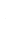 Lotto n. 2; _________________ (almeno € 25.000,00);.Di essere in possesso di una valutazione di conformità del proprio sistema di gestione Qualità alla norma UNI EN ISO 9001-2008 nel settore di assistenza di allestimenti di veicoli in ambulanze automediche;Di avere un numero minimo di addetti alle lavorazioni, escluso personale di ufficio, pari o superiore a 5 per un minimo di 8 ore/die dedicate;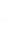 ____ Di avere una sede dell’officina nella provincia di Bologna, ovvero, in alternativa, ____ dichiara di impegnarsi all’apertura di una sede dell’officina nella provincia di Bologna, entro 60 giorni solari dalla comunicazione di aggiudicazione del lotto;LUOGO E DATA                                                                                                       (Sottoscrizione digitale) 